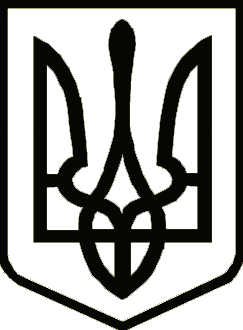 УкраїнаСРІБНЯНСЬКА СЕЛИЩНА РАДАРОЗПОРЯДЖЕННЯПро затвердження Положення про здійснення попередньої оплати товарів, робіт і послуг, що закуповуються за бюджетні кошти по головному розпоряднику коштів - Срібнянській селищній раді у 2023 році  Керуючись пунктом 20 частини четвертої статті 42, частиною восьмою статті 59 Закону України «Про місцеве самоврядування в Україні», відповідно до постанов Кабінету Міністрів України від 04.12.2019 №1070 «Деякі питання здійснення розпорядниками (одержувачами) бюджетних коштів попередньої оплати товарів, робіт і послуг, що закуповуються за бюджетні кошти» та від 22.07.2020 №641 «Про встановлення карантину та запровадження посилених протиепідемічних заходів на території із значним поширенням гострої респіраторної хвороби COVID-19, спричиненої коронавірусом SARS-CoV-2»,  зобов’язую:	 1. Затвердити Положення про здійснення попередньої оплати товарів, робіт і послуг, що закуповуються за бюджетні кошти по головному розпоряднику бюджетних коштів – Срібнянській селищній раді у 2023 році, згідно з додатком. 2. Контроль за виконанням даного розпорядження покласти на начальника відділу бухгалтерського обліку та звітності - головного бухгалтера Євгена ЛИСАЧА.Селищний голова	        	                                               	          Олена ПАНЧЕНКО 023 листопада 2023 року    смт Срібне			      №161